Gedicht schreibenDu brauchst:
Einen Block/ ein paar Blätter PapierEin paar StifteSchreibe dann den ersten Vers oder die ersten Verse eures gemeinsamen Gedichtes   (über euch Minis, über Pfingsten, über Corona, … sucht euch ein Thema für euer Gedicht raus, das in den ersten Versen deutlich wird.)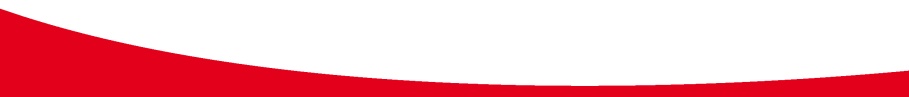 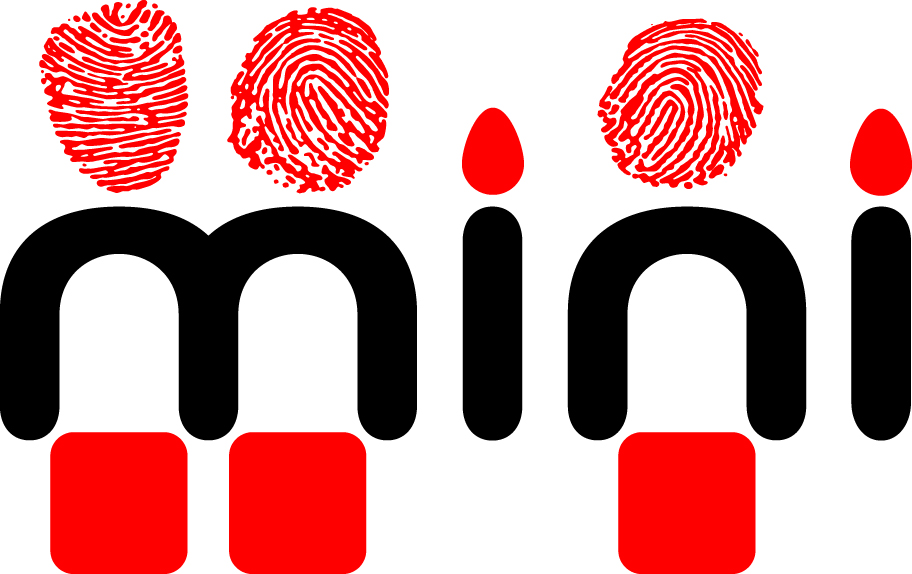 Aufgabe für die Minis:
-------------------------------------------------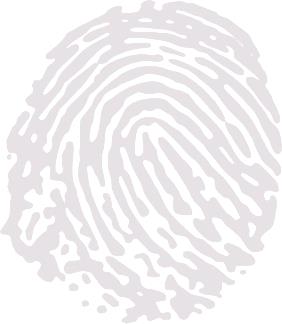 Wir schreiben gemeinsam ein Gedicht! Jeder gibt seine Ideen dazu. Deshalb: Schreibt an diesem Gedicht ein paar Verse weiter.